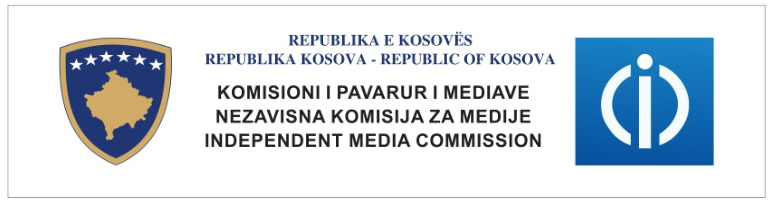 TË LICENCUARIT QË NUK KANË BËRË PAGESËN E TARIFËS VJETORE PËR VITIN 2015O p e r a t o r ë      k a b l l o r ëO p e r a t o r ë      k a b l l o r ëO p e r a t o r ë      k a b l l o r ëO p e r a t o r ë      k a b l l o r ëO p e r a t o r ë      k a b l l o r ëO p e r a t o r ë      k a b l l o r ëO p e r a t o r ë      k a b l l o r ëNr.Index    I Licencuari      Zona e shërbimitEmri i drejtoritShuma e tarifës vjetore 2015   Borxhi taksës 2015          1OK16IntersatDrenasTomor Halilaj533.5533.52OK28High Speed SHPKNë disa fshatra të komunës së PodujevësSadat Ferati533.5533.53OK32Vision TvNë disa fshatra të komunës së PodujevësBesfort Maloku533.5533.54OK33AstranetNë disa fshatra të komunës së Kaçanikut dhe ShtërpcesNasrullah Sulejmani1,067.001,067.005OK09N.SH. EurinaSkwnderajNexhat Ismajli533.5533.56OK17Elektroni SHPKZhurKushtrim Krasniqi533.5533.570K22Connect 3Në disa fshatra të komunës së MalishevësSkender Kastrati533.5533.58OK26A-NETDobërçanNaser Arifi 533.5533.5